Drug nameCategoryUseMOADoseMethod of administrationSide EffectsWithdrawal timesPrecautionsXylazine 2%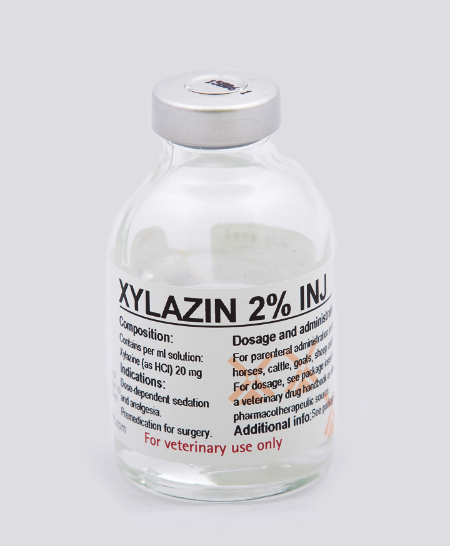 Alpha 2 adrenergic agonistDose dependant sedation and analgesiaWith muscle relaxant propertiesActs through central mediated pathwayseffects mediated via stimulation of central α2-receptors. decreases release of norepinephrine and dopamine in the (CNS) resulting in sedation, muscle relaxation, and decreased perception of painful stimuli.Cattle: 0.05-0.15mg/kg IV; 0.10-0.33 mg/kg IMHorses: 1.1mg/kg IV;2.2mg/kg IMSheep and goats: 0.05-0.1mg/kg IV0.1-0.22mg/kg IMIV/IMMuscle tremors, bradycardia with partial AV block, reduced respiratory rateIn cattle see salivation, ruminal atony, hypothermia, regurgitation, bradycardia, diarrhea, premature parturition, ataxiaZero hours withdrawal for milk, meat and offalCattle extremely sensitive to xylazine’s adverse effects Pretreatment with atropine can decrease bradycardia and hypersalivationUse xylazine with extreme caution in sheep and goatsReversal- Yohimbine, atipamezole, tolazine